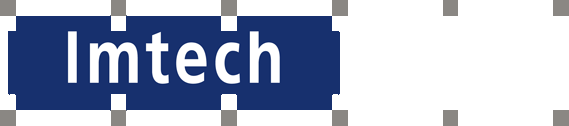 Pressmeddelande 2014-05-27Imtech får stort uppdrag med miljöprofil i GöteborgImtech har fått uppdraget att utföra VS-installationerna i ytterligare en av etapperna i den nya stadsdelen Kvillebäcken som nu växer fram i Göteborg. Området ligger intill Backaplan och kommer fullt utbyggt att innehålla 2 000 nya lägenheter med butiker, kontor, restauranger, förskolor och en rad andra verksamheter.Åtta olika byggbolag samarbetar i projektet och det blir en blandning av låga och höga hus, hyresrätter och bostadsrätter. Även själva lägenheterna kommer att variera i stil och planlösning från hus till hus.Den etapp som Imtech arbetar med - Kvillebäcken K1 och K2 - består av åtta huskroppar med fem till tio våningsplan och gemensamt garage under hela ytan. Samtliga lägenheter får golvvärme. Ordersumman för Imtech ligger på drygt 20 miljoner kronor. Projektet, som drivs som en samverkansentreprenad, inleddes i början av året och ska vara slutfört under 2016. 
- Byggnaderna får en tydlig miljöprofil och ska uppfylla klass Silver enligt riktlinjerna för certifieringssystemet Miljöbyggnad, berättar Magnus Gildevall, filialchef för Imtech VS-teknik i Göteborg. 
Byggare är Tuve Bygg AB och slutkund Ivar Kjellberg Fastighets AB.
- Rätt pris och ett bra samarbete med byggaren sedan tidigare gjorde att vi anlitades för projektet, fortsätter Magnus Gildevall.För mer information kontaktaMagnus Gildevall, filialchef, Imtech VS-teknik Göteborg, tel 010-475 20 33, e-post: magnus.gildevall@imtech.seAnn-Sofi Höijenstam, kommunikationschef, Imtech, tel 010-475 10 22, e-post: 
ann-sofi.hoijenstam@imtech.seOm Imtech VS-teknikImtech VS-teknik är ledande inom installationsområdet på den svenska marknaden. Verksamheten som bedrivs från ett 60-tal platser omfattar installationer inom värme och sanitet, sprinkler, industri, kyla och ventilation samt service och underhåll. Omsättningen är runt 2,6 miljarder kronor och vi sysselsätter omkring 1 700 medarbetare. Imtech VS-teknik riktar sig till företag, fastighetsägare, bostadsrättsföreningar, privatpersoner och organisationer och utför allt från mindre serviceuppdrag till stora, komplexa projekt. Imtech VS-teknik är tillsammans med Imtech Elteknik, Imtech Ventilation samt Imtech i Norge och Finland en del av Imtech Nordic. www.imtech.se